به نام ایزد  دانا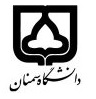 (کاربرگ طرح درس)                   تاریخ بهروز رسانی:10/1/1402دانشکده     .......هنر........                                               نیمسال اول سال تحصیلی  14012-14011 بودجهبندی درسمقطع: کارشناسی*  کارشناسی ارشد□  دکتری□مقطع: کارشناسی*  کارشناسی ارشد□  دکتری□مقطع: کارشناسی*  کارشناسی ارشد□  دکتری□تعداد واحد: نظری.1 عملی2تعداد واحد: نظری.1 عملی2فارسی: طراحی پارچه تخصصی 1فارسی: طراحی پارچه تخصصی 1نام درسپیشنیازها و همنیازها: طراحی پارچه تخصصی 1پیشنیازها و همنیازها: طراحی پارچه تخصصی 1پیشنیازها و همنیازها: طراحی پارچه تخصصی 1پیشنیازها و همنیازها: طراحی پارچه تخصصی 1پیشنیازها و همنیازها: طراحی پارچه تخصصی 1لاتین:speshialize fabric design1لاتین:speshialize fabric design1نام درسشماره تلفن اتاق: 31535362شماره تلفن اتاق: 31535362شماره تلفن اتاق: 31535362شماره تلفن اتاق: 31535362مدرس/مدرسین: معصومه طوسیمدرس/مدرسین: معصومه طوسیمدرس/مدرسین: معصومه طوسیمدرس/مدرسین: معصومه طوسیمنزلگاه اینترنتی:منزلگاه اینترنتی:منزلگاه اینترنتی:منزلگاه اینترنتی:پست الکترونیکی:samira.toosi@semnan.ac.irپست الکترونیکی:samira.toosi@semnan.ac.irپست الکترونیکی:samira.toosi@semnan.ac.irپست الکترونیکی:samira.toosi@semnan.ac.irبرنامه تدریس در هفته و شماره کلاس: یکشنبه.  ساعت 7-12  رسم 1برنامه تدریس در هفته و شماره کلاس: یکشنبه.  ساعت 7-12  رسم 1برنامه تدریس در هفته و شماره کلاس: یکشنبه.  ساعت 7-12  رسم 1برنامه تدریس در هفته و شماره کلاس: یکشنبه.  ساعت 7-12  رسم 1برنامه تدریس در هفته و شماره کلاس: یکشنبه.  ساعت 7-12  رسم 1برنامه تدریس در هفته و شماره کلاس: یکشنبه.  ساعت 7-12  رسم 1برنامه تدریس در هفته و شماره کلاس: یکشنبه.  ساعت 7-12  رسم 1برنامه تدریس در هفته و شماره کلاس: یکشنبه.  ساعت 7-12  رسم 1اهداف درس: شناخت نقوش در دوره های تاریخی و طراحی پارچه از دوره های تاریخیاهداف درس: شناخت نقوش در دوره های تاریخی و طراحی پارچه از دوره های تاریخیاهداف درس: شناخت نقوش در دوره های تاریخی و طراحی پارچه از دوره های تاریخیاهداف درس: شناخت نقوش در دوره های تاریخی و طراحی پارچه از دوره های تاریخیاهداف درس: شناخت نقوش در دوره های تاریخی و طراحی پارچه از دوره های تاریخیاهداف درس: شناخت نقوش در دوره های تاریخی و طراحی پارچه از دوره های تاریخیاهداف درس: شناخت نقوش در دوره های تاریخی و طراحی پارچه از دوره های تاریخیاهداف درس: شناخت نقوش در دوره های تاریخی و طراحی پارچه از دوره های تاریخیامکانات آموزشی مورد نیاز: مقوا، رنگ، پوستیامکانات آموزشی مورد نیاز: مقوا، رنگ، پوستیامکانات آموزشی مورد نیاز: مقوا، رنگ، پوستیامکانات آموزشی مورد نیاز: مقوا، رنگ، پوستیامکانات آموزشی مورد نیاز: مقوا، رنگ، پوستیامکانات آموزشی مورد نیاز: مقوا، رنگ، پوستیامکانات آموزشی مورد نیاز: مقوا، رنگ، پوستیامکانات آموزشی مورد نیاز: مقوا، رنگ، پوستیامتحان پایانترمامتحان میانترمارزشیابی مستمر(کوئیز)ارزشیابی مستمر(کوئیز)فعالیتهای کلاسی و آموزشیفعالیتهای کلاسی و آموزشینحوه ارزشیابینحوه ارزشیابی31717درصد نمرهدرصد نمرهنقش مایه های ایرانی .(نقوش مربوط به دوره باستان). نویسندگان: شهبازی و تذهیبی.  تاریخ ایران باستان نوشته میرزا حسن خان پیر نیا اشیاء ، الواح ، ظروف تزئینی و کاربردی کشف شده در منطقه باستانی جیرفتسیری در هنر ایران. پوپ. سفالهای دوره اسلامی و قبل اسلام، طراحی سنتی، گچ بری و کاشیکاریها، مکاتب غرب، نقاشان و مجسمه سازان و هنرمندان مکاتب غربمقالات مربوط به نشانه ها و نمادها در ایران باستاننقش مایه های ایرانی .(نقوش مربوط به دوره باستان). نویسندگان: شهبازی و تذهیبی.  تاریخ ایران باستان نوشته میرزا حسن خان پیر نیا اشیاء ، الواح ، ظروف تزئینی و کاربردی کشف شده در منطقه باستانی جیرفتسیری در هنر ایران. پوپ. سفالهای دوره اسلامی و قبل اسلام، طراحی سنتی، گچ بری و کاشیکاریها، مکاتب غرب، نقاشان و مجسمه سازان و هنرمندان مکاتب غربمقالات مربوط به نشانه ها و نمادها در ایران باستاننقش مایه های ایرانی .(نقوش مربوط به دوره باستان). نویسندگان: شهبازی و تذهیبی.  تاریخ ایران باستان نوشته میرزا حسن خان پیر نیا اشیاء ، الواح ، ظروف تزئینی و کاربردی کشف شده در منطقه باستانی جیرفتسیری در هنر ایران. پوپ. سفالهای دوره اسلامی و قبل اسلام، طراحی سنتی، گچ بری و کاشیکاریها، مکاتب غرب، نقاشان و مجسمه سازان و هنرمندان مکاتب غربمقالات مربوط به نشانه ها و نمادها در ایران باستاننقش مایه های ایرانی .(نقوش مربوط به دوره باستان). نویسندگان: شهبازی و تذهیبی.  تاریخ ایران باستان نوشته میرزا حسن خان پیر نیا اشیاء ، الواح ، ظروف تزئینی و کاربردی کشف شده در منطقه باستانی جیرفتسیری در هنر ایران. پوپ. سفالهای دوره اسلامی و قبل اسلام، طراحی سنتی، گچ بری و کاشیکاریها، مکاتب غرب، نقاشان و مجسمه سازان و هنرمندان مکاتب غربمقالات مربوط به نشانه ها و نمادها در ایران باستاننقش مایه های ایرانی .(نقوش مربوط به دوره باستان). نویسندگان: شهبازی و تذهیبی.  تاریخ ایران باستان نوشته میرزا حسن خان پیر نیا اشیاء ، الواح ، ظروف تزئینی و کاربردی کشف شده در منطقه باستانی جیرفتسیری در هنر ایران. پوپ. سفالهای دوره اسلامی و قبل اسلام، طراحی سنتی، گچ بری و کاشیکاریها، مکاتب غرب، نقاشان و مجسمه سازان و هنرمندان مکاتب غربمقالات مربوط به نشانه ها و نمادها در ایران باستاننقش مایه های ایرانی .(نقوش مربوط به دوره باستان). نویسندگان: شهبازی و تذهیبی.  تاریخ ایران باستان نوشته میرزا حسن خان پیر نیا اشیاء ، الواح ، ظروف تزئینی و کاربردی کشف شده در منطقه باستانی جیرفتسیری در هنر ایران. پوپ. سفالهای دوره اسلامی و قبل اسلام، طراحی سنتی، گچ بری و کاشیکاریها، مکاتب غرب، نقاشان و مجسمه سازان و هنرمندان مکاتب غربمقالات مربوط به نشانه ها و نمادها در ایران باستانمنابع و مآخذ درسمنابع و مآخذ درستوضیحاتمبحثشماره هفته آموزشیآشنایی با نقشمایه های دوره باستان . نقوش بر روی سفال، دیوار نگاره ها،حجاریها، اشیائ فلزی1تایید طرحهای انتخابی دوره باستان و نحوه جداسازی نقشمایه ها2نحوه واگره بندی نقشمایه ها جهت طراحی پارچه3اجرای دو طرح پارچه با دو نوع واگره بندی 4ارائه پروژه  اول از دوره باستان در دور رنگ5آشنایی با نقشمایه های دوره اسلامی بر روی سفال، منسوجات، حجاریها و زیور آلات6تایید طرحهای انتخابی دوره اسلامی 7نحوه واگره بندی نقشمایه ها جهت طراحی پارچه8اجرای دو طرح پارچه با دو نوع واگره بندی متفاوت با دوره باستان 9انتخاب 8 رنگ از طرحهای اصلی و انتقال به طرح نهایی10اجرای طرح پارچه نهایی هشت رنگ از دوره اسلامی11آشنایی با مکاتب و هنرمندان غربی قرن بیستم12انتخاب آثار یک هنرمند از مکاتب غرب و انتخاب عناصر مورد نظر13انتخاب رنگ و نحوه طراحی و نوع قلم از سبکهای نقاشی 14اجرای طرح پارچه نهایی از مکاتب غرب15بازبینی آثار دانشجویان جهت رفع اشکال 16